Olhe novamente a figura da Mona Lisa e agora escreva as respostas: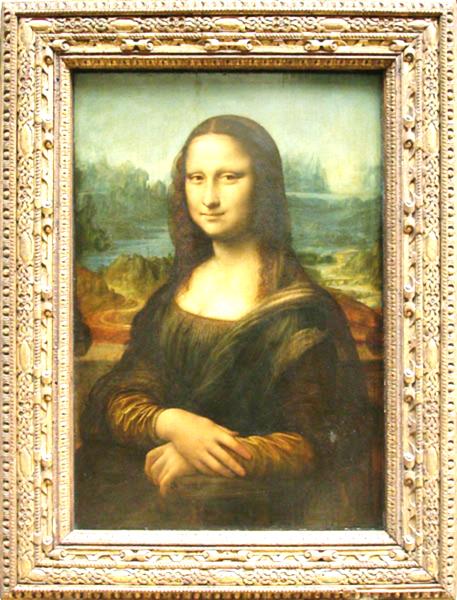 1. Ela está em pé ou sentada? ________________________________________________________________________________2. Onde seu braço está apoiado? _______________________________________________________________________________________________________________________________________________________________3. O que há ao fundo da obra? ________________________________________________________________________________________________________________________________________________________________________________________________________________________________________________4. É um lago ou um rio? ________________________________________________________________________________5. É uma casa ou é uma ponte?________________________________________________________________________________6. Agora use lápis grafite e lápis de cor e faça duas peças. Uma figurativa e uma abstrata.Observação: faça a atividade em uma folha sulfite com margem e envie a fotografia como resultado.Avaliação de DPO: ____________________